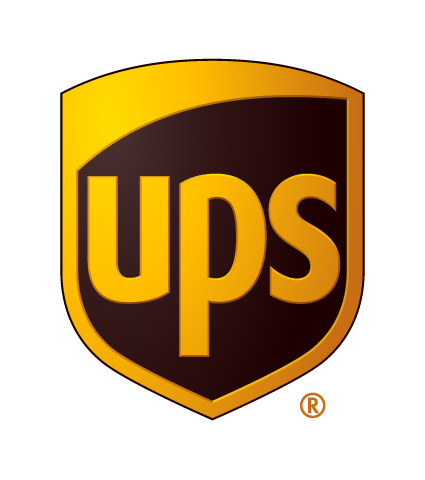 Kontakty:	Karla Krejčí, Donath Business & Media +420 224 211 220karla.krejci@dbm.czGiovanni Mastrobuono+32 2 776 95 39gmastrobuono@ups.com UPS V ČESKÉ REPUBLICE ROZŠIŘUJE PORTFOLIO PŘEPRAVNÍCH SLUŽEB Zavedení vnitrostátní přepravní služby UPS Domestic Standard v rámci ČR nabízí malým podnikům možnost spolehlivé a nákladově efektivní řešení přepravy pro dosažení zákazníkůPRAHA, 3. února 2020 - Společnost UPS (NYSE: UPS) dnes oznámila rozšíření vnitrostátních přepravních služeb v České republice. České firmy mohou nyní využívat službu UPS Standard, která je nákladově nejefektivnější pozemní službou firmy. Současně došlo ke zlepšení času doručení u vnitrostátních služeb pro expresní přepravu. Služba UPS Express Saver u více než 17 000 poštovních směrovacích čísel garantuje doručení do 14 hodin.„Sedmdesát procent malých podniků v Evropě cílí výhradně na svůj domácí trh,“ uvedl Abhijit Saha, viceprezident pro marketing UPS Europe. „Přepravní služba UPS Domestic Standard poskytuje našim zákazníkům další možnost, jak se spojit se svými zákazníky. Firmy všech velikostí mohou profitovat z jednoduchosti přepravy, kdy řidič UPS vyzvedává exportní i tuzemské zásilky u všech úrovní přepravních služeb.“Podle studie UPS Pulse of the Online Shopper z loňského roku jsou pro 64 procent respondentů různé možnosti doručení nejdůležitějším faktorem, který zjišťují před nákupem online. Celkem 41 procent respondentů upustilo od nákupu, když náklady na přepravu převýšily jejich očekávání. Pomocí přepravní služby UPS Domestic Standard mohou firmy v České republice nabídnout svým zákazníkům různé možnosti doručení, které optimalizují náklady a rychlost přepravy, což zákazníkům poskytuje požadovanou flexibilitu.„Firmy hledají přepravní řešení, která by jim pomohla rozšířit dosah na českém trhu a optimalizovat náklady na obsluhu zákazníků,“ uvedl Marcin Krzak, country manager společnosti UPS Czech Republic. „Nová, vylepšená expresní služba společně s investicí do nového logistického centra UPS v Tuchoměřicích u Prahy podtrhují závazek společnosti UPS pomáhat českým podnikům propojit se účinně a spolehlivě s růstovými příležitostmi doma i v zahraničí.“Společnost UPSUPS (NYSE:UPS) je světový lídr v oblasti logistiky a nabízí širokou škálu řešení včetně přepravy balíků a nákladní přepravy, usnadnění mezinárodního obchodu a rozvoje pokročilých technologií, díky kterým lze efektivněji řídit dění v obchodním světě. Hlavní sídlo společnosti je v Atlantě, USA. UPS své služby poskytuje ve více než 220 zemích a teritoriích světa. Společnost UPS byla časopisem Newsweek označena za nejvíce zákaznicky orientovanou americkou firmu (America’s Best Customer Service) v oblasti zasilatelství a distribuce; podle časopisu Forbes je firma Nejhodnotnější značkou v dopravě (Most Valuable Brand in Transportation); UPS je vysoce ceněna i podle dalších prestižních hodnocení – v oblasti sociální odpovědnosti podle žebříčku JUST 100, indexu Dow Jones Sustainability World a kvocientu Harris Poll Reputation. Informace o společnosti naleznete na ups.com nebo pressroom.ups.com a korporátní blog na ups.com/longitudes. Firemní online newsletter UPS Horizons zaměřený na trvalou udržitelnost je na ups.com/sustainabilitynewsletter. Novinky a zprávy UPS jsou k dispozici také prostřednictvím Twitteru na @UPS_News, zásilku je možné poslat přes ups.com/ship.###